Digital 	Technologies in focus:Supporting implementation of Digital Technologies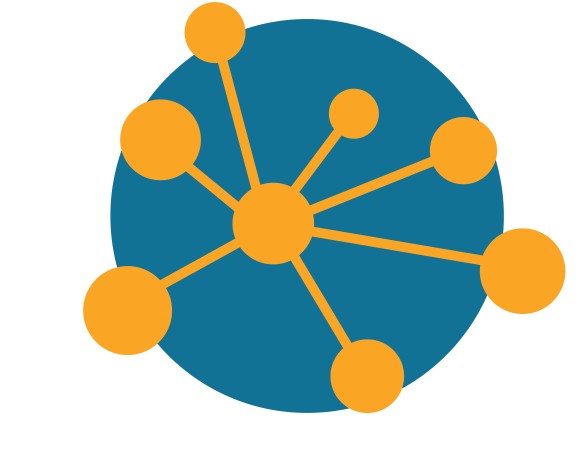 Planning an action research project to facilitate implementation of Digital Technologies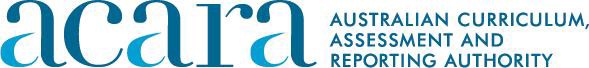 Initiative of and funded by the Australian Government Department of Education and TrainingActivity 1 – Digital dividesThe purpose of this activity is to consider the notion of the three digital divides in the context of your school.Discuss the three digital divides in the context of your school with your school team.Rate access, capability and participation for your school by circling a number on the Likert scale. 1 is for limited (access, capability or participation) and 4 is for excellent. Record a comment for clarification if needed.What is the most significant digital divide for your school?Participant notesActivity 2 – Identify itThe purpose of this activity is to identify the focus for your school when developing implementation plans for the Digital Technologies curriculum.Reflect on your school strategic plan and the data from your school surveys.Consider the guiding questions below in relation to your school context.Identify some possible issues (needs or opportunities) that will lead to a project focus. You may like to use this table or create a mind map.Activity 3 – Explore itThe purpose of this activity is to generate ideas for a question for your school to focus on that reflects your school plan and supports implementation of the Digital Technologies curriculum.Consider the issues (needs or opportunities) that you have identified in the previous activity.Select one issue. Now ask three questions to explore that issue, then branch out from each question with three more questions.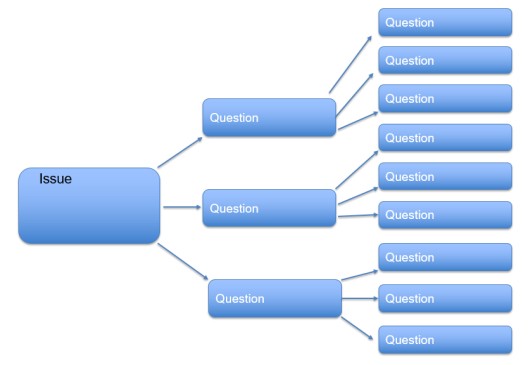 Record the issue as a focal question for the project.Prepare a two-minute pitch on your school’s preliminary ideas for a focal question for the project to present to other participants for feedback using a strengths, weaknesses, opportunities and threats (SWOT) analysis. Participant notesActivity 4 – Pitch itThe purpose of this activity is to clarify your ideas for a project question for your school that reflects your school plan and supports implementation of the Digital Technologies curriculum.Number those people in your group from 1 to (2-4). Number 1 stays and presents; moving clockwise, number 2 moves one place; 3 moves two places; 4 moves three places.Presenter pitches their school’s preliminary ideas for a focal question for the project to those that have moved to their table.Participants provide feedback on the focal question by identifying the strengths, weaknesses, opportunities and threats (SWOT) of the preliminary ideas and recording these on the school SWOT analysis page.Repeat once so a range of feedback is provided.Session 5 – Review itThe purpose of this activity is to plan how to develop a project question and proposal for your school that focuses on the school plan and on implementation of the Digital Technologies curriculum.Consider the feedback you received from other workshop participants on your draft question.Review the project proposal template. See appendix 1.Consider the following questions:Why are we undertaking this project? What is our project aiming to accomplish?How do we know when we have succeeded? Include indicators of success.What measurable, definable outcomes are going to be evaluated?Identify three to five actions for when you return to school to progress this project.Participant notesActivities – back at schoolListen to the Illustration of practice from the AITSL website on action research http://www.aitsl.edu.au/australian-professional-standards-for-teachers/illustrations-of-practice/detail?id=IOP00310Identify the professional learning needs for the school based on the teacher survey results.What professional learning and resources do you need to implement your proposal?Are there opportunities to connect with others?Who would you like to connect with?How would you like to be supported?How can you support your local clusters?Appendix 1Digital dividesRating for students at schoolRating for students at homeRating for teachers at schoolRating for teachers at homeAccess(access to digital technologies and internet)1…2…3…41…2…3…41…2…3…41…2…3…4Capability(ICT capabilities)1…2…3…41…2…3…41…2…3…41…2…3…4Participation(how digital technologies and internet are used)1…2…3…41…2…3…41…2…3…41…2…3…4Consider:ResponseWhat knowledge, understanding, skills and capabilities do you want students to develop?What are the ‘hooks’ for your students?What is working in your school? What are your school’s strengths?Where are you in terms of integrating ICT? What are the ICT capabilities of teachers? Students? What resources do you have? What do you need?Consider:ResponseWhat are the challenges for your school in implementing Digital Technologies?How could the community be involved?How can implementation be sustained?Issue (needs or opportunities)ImpactIssueThree questionsThree more questionsSWOT analysisSWOT analysisStrengthsWeaknessesOpportunitiesThreatsActionWho?When?How?Short termShort termShort termShort termMid termMid termDIGITAL TECHNOLOGIES IN FOCUS PROJECT PROPOSALDIGITAL TECHNOLOGIES IN FOCUS PROJECT PROPOSALDIGITAL TECHNOLOGIES IN FOCUS PROJECT PROPOSALProject title:Project title:Project title:School nameSchool contact detailsKey contact for projectSchool team membersTeam memberRoleSchool team members1.2.3.School profileNumber of students	Choose an item.Location	Choose an item.Sector	Choose an item.School type	Choose an item.Year range	Choose an item.The percentage of students who are IndigenousThe percentage of students with disability	  	  The percentage of students who have EAL/D	 	Number of students	Choose an item.Location	Choose an item.Sector	Choose an item.School type	Choose an item.Year range	Choose an item.The percentage of students who are IndigenousThe percentage of students with disability	  	  The percentage of students who have EAL/D	 	Year Level(s) involved in project and reason for choiceNumber of students involvedNumber of teachers involvedINVESTIGATING AND DEFININGProposal detailsWhat is your research question? (Identify the challenge generally; refine the statement; get specific and express as a question.)What are your project aims? (no more than five)How will your school investigate the research question? (Consider literature review, connecting with other schools, working with members of your school’s professional learning ecosystem.Please briefly describe your project. Include an explanation of how your project links to the Australian Curriculum: Digital Technologies and how it helps you achieve existing goals for your school. Include references to your school plan.State your criteria for success.GENERATING AND DESIGNINGHow will your project be delivered? What actions are planned?You are collecting data. How do you plan to do this?COLLABORATING AND MANAGINGIdentify the resources you will need for the implementation of the project. (Include your key stakeholders / what will impact your capacity to deliver)Identify the potential risks your project may face. (Include risks, such as lack of resources; lack of interest by teachers, students, community)Consider the deliverables and timelines for this project (progress reports, webinars, podcasts, final report). What are the milestones for your school’s project?PRODUCING AND IMPLEMENTINGDescribe how Digital Technologies will be implemented in your school.EVALUATINGWhat evidence will you need to collect in relation to your school’s specific action research question? You may like to consider:collecting student work samplesrecording student voicerecording an illustration of practice.What additional evidence will you need to collect in relation to your school’s specific action research question?Please add any other comments about your project that you would like to make.